5.03.2019 в филиале МАОУ Сорокинской СОШ №3 Ворсихинской СОШ прошли открытые занятия в 2-3 классе.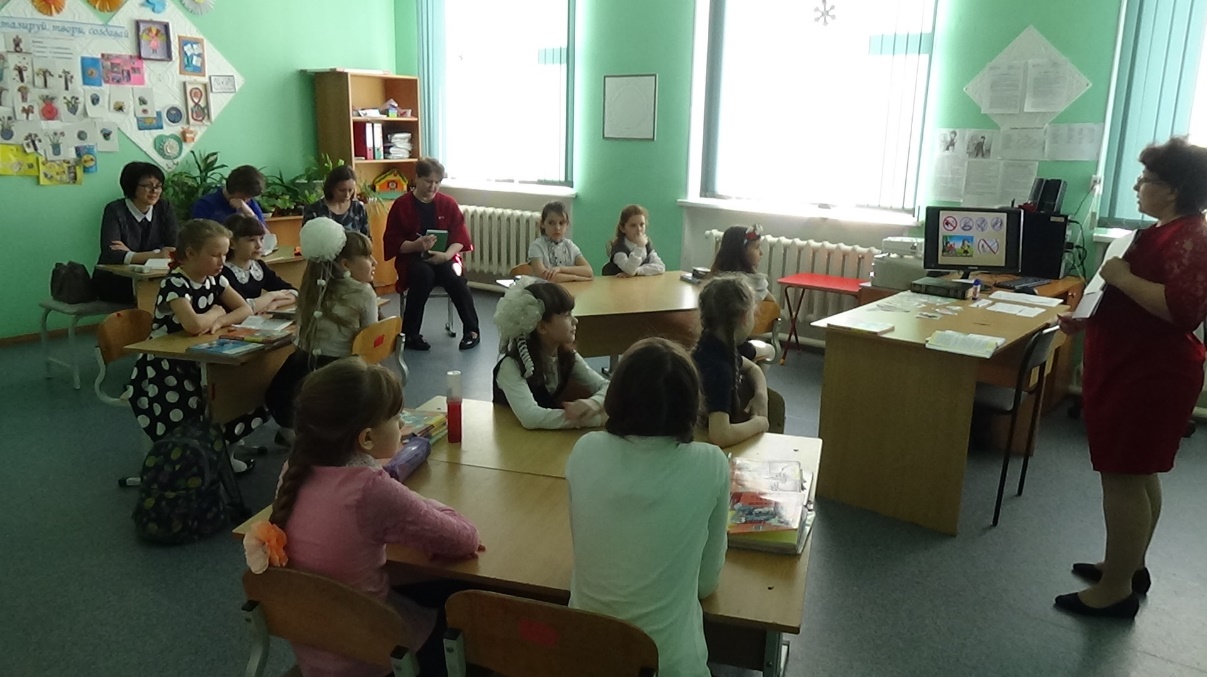 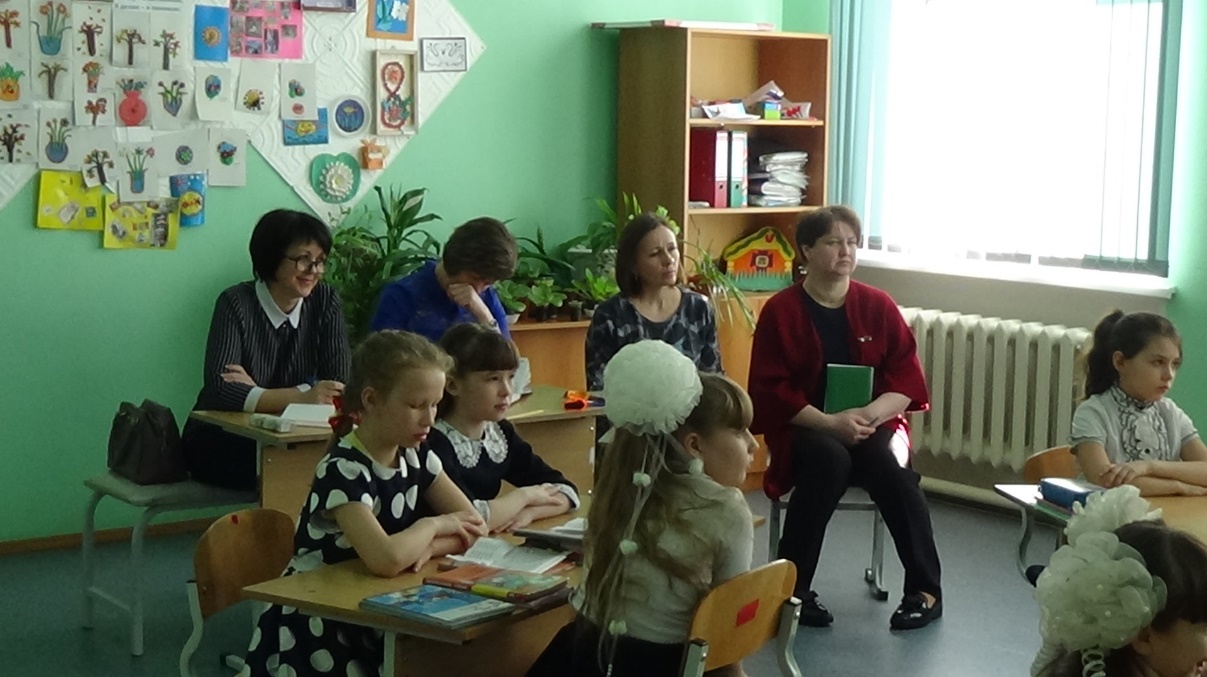 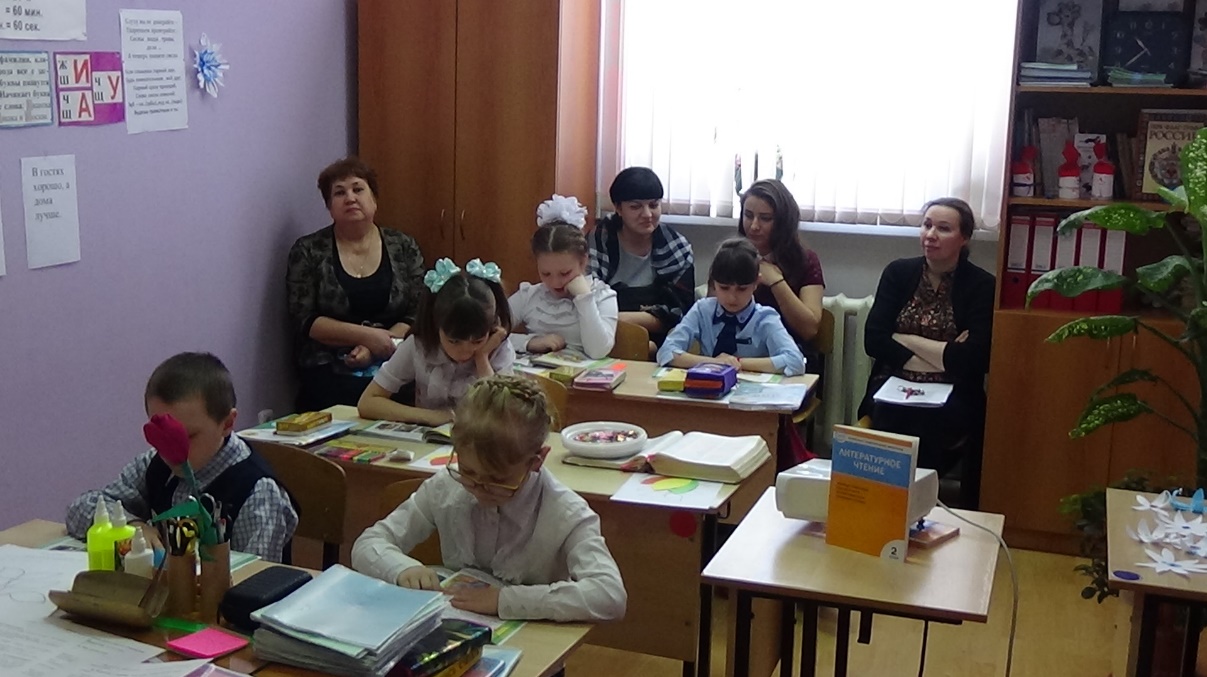 